                                                PAUTA DA REUNIÃO ORDINÁRIA                                                  DO DIA 18 DE ABRIL DE 2018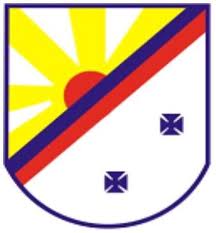 MATÉRIA DO DIA  Oficio nº 006/2018, de 17 de Abril de 2018, de autoria do Vereador Ailton Lacerda Ferreira, solicita a que o Bispo da Dioceses de Teixeira de Freitas – Jailton de Oliveira Lino, faça parte da mesa com direito a pronunciamento na tribuna na Reunião Ordinária de 16 de maio de 2018;Oficio nº 016/2018, de 11 de Abril de 2018, Encaminha o Plano de Ação 2018, PPA e a LOA 2018 do Conselho Municipal dos Direitos da Criança e do Adolescente – COMDECA;Pedido de Providência nº159/2018, de 14 de Abril de 2018, de autoria do Vereador Valci Vieira dos Santos, SOLICITA ao Exmº Sr. Prefeito Municipal que seja feita a pintura interna e externa, a instalação do piso do refeitório e criação de uma área de recreação na Creche Municipal Brás Pereira do Nascimento, localizada na rua Dr. Flaviano Guimarães, nº 299, bairro Wilson Brito;Pedido de Providência nº163/2018, de 12 de Abril de 2018, de autoria do Vereador Manoel Pedro da Silva Neto, SOLICITA ao Exmº Sr. Prefeito Municipal que seja feita a reposição de lâmpadas dos postes das seguintes ruas do bairro São Lourenço: Rua estrela Dalva, em frente ao número 36 e Rua T0ravessa Rio de Janeiro, em frente aos números 31 e 61;Indicação nº164/2018, de  12 de Abril de 2018, de autoria do Vereador Manoel Pedro da Silva Neto,  INDICA ao Exmº Sr. Prefeito Municipal a pavimentação asfáltica nas seguintes ruas do bairro São Lourenço: Rua da Penha, Rua Alto Bela Vista, Rua Travessa Rio de Janeiro, Rua Rio de Janeiro e Rua Palmeira;Indicação nº165/2018, de 13 de Abril de 2018, de autoria do vereador Juvenal Etelvina Laureano, INDICA ao Exmº Sr. Prefeito Municipal a construção de banheiros na Praça Sete de Setembro (Praça do Rondelli) localizada na Avenida Getúlio Vargas no bairro Monte Castelo;Indicação nº166/2018, de 13 de Abril de 2018, de autoria do Vereador Juvenal Etelvina Laureano, INDICA ao Exmº Sr. Prefeito Municipal que sejam afixadas placas indicando área escolar, próximo às escolas Vila Vargas e Igualdade e Justiça. E que seja feito faixas de pedestre, nas ruas Silva Santos e Rua da Lapa no bairro São Lourenço;Indicação nº167/2018, de 16 de Abril de 2018, de autoria da Vereadora Erlita Conceição de Freitas, INDICA ao Exmº Sr. Prefeito Municipal a manutenção na Escola Municipal Celia Gomes Medeiros da comunidade Jardim das Flores, conhecida como Palhinha, próximo ao Duque de Caxias, serviço de poda de árvore, capina nos arredores e terraplanagem na estrada lateral da escola que dá acesso a comunidade;Indicação nº168/2018, de 10 de Abril de 2018, de autoria do Vereador Arnaldo Ribeiro Souza Júnior, INDICA ao Exmº Sr. Prefeito Municipal a criação do Fundo Municipal de Segurança Pública (conforme Anteprojeto em anexo);Indicação nº169/2018, de 16 de Abril de 2018, de autoria do Vereador Valci Vieira dos Santos, INDICA ao Exmº Sr. Prefeito Municipal a pavimentação asfáltica no bairro Jardim Europa das respectivas ruas: Av. dos Italianos, rua da Grécia e rua da Espanha;Pedido de Providência nº170/2018, de 16 de Abril de 2018, de autoria do Vereador Marcos Gusmão Pontes Belitardo, SOLICITA ao Exmº Sr. Prefeito Municipal, que seja dado o cumprimento Integral a Lei Municipal nº997/2017 que dispões sobre a criação da parada alternativa segura para mulher gestante e com criança de colo no município de Teixeira de Freitas;Pedido de Providência nº171/2018, de 16 de Abril de 2018, de autoria do Vereador Leonardo Feitoza da Silva, SOLICITA ao Exmº Sr. Prefeito Municipal a manutenção das faixas de pedestres ao longo da Avenida Getúlio Vargas;Indicação nº172/2018, de 17 de Abril de 2018, de autoria do Vereador José José Bernardo Gomes Cabral, INDICA ao Exmº Sr. Prefeito Municipal que seja feito o tratamento de esgoto nas ruas: México e Avenida Estados Unidos no bairro Ulisses Guimarães;Indicação nº173/2018, de 17 de Abril de 2018, de autoria do Vereador José José Bernardo Gomes Cabral, INDICA ao Exmº Sr. Prefeito Municipal que seja realizado um mutirão de combate à dengue no bairro Ulisses Guimarães;Pedido de Providência nº174/2018, de 17 de Abril de 2018, de autoria do Vereador Leonardo Feitoza da Silva, SOLICITA ao Exmº Sr. Prefeito Municipal que providencie os seguintes reparos quanto à estrutura física do CEO (Centro de Especialidades Odontológicas): manutenção dos ares-condicionados; corrigir infiltração no teto e nas paredes; substituir armários danificados; substituir lâmpadas queimadas; providenciar a aquisição de cadeiras odontológicas e substituição de aparelhos endodôntico;Indicação nº175/2018, de 17 de Abril de 2018, de autoria do Vereador Darlan Martins Lopes, INDICA ao Exmº Sr. Prefeito Municipal que realize uma manutenção de pavimentação asfáltica na Av. Drumond de Andrade, próximo ao nº 661, no bairro Bela Vista;Indicação nº176/2018, de 17 de Abril de 2018, de autoria do Vereador Darlan Martins Lopes , INDICA ao Exmº Sr. Prefeito Municipal que realize uma manutenção de pavimentação asfáltica na rua Arthur Bernardes no bairro Colina Verde;Indicação nº177/2018, de 16 de Abril de 2018, de autoria do Vereador Arnaldo Ribeiro Souza Júnior, INDICA ao Exmº Sr. Prefeito Municipal que seja encaminhado a esta Casa, o Projeto de Lei versando sobre a denominação de logradouro público no bairro Cidade Nova (conforme Anteprojeto em anexo);Indicação nº178/2018, de 17 de Abril de 2018, de autoria do Vereador Ailton Lacerda Ferreira, INDICA ao Exmº Sr. Prefeito Municipal que sejam feitos crachás para identificação dos alunos no transporte público escolar;Indicação nº179/2018, de 17 de Abril de 2018, de autoria do Vereador Marcos Gusmão Pontes Belitardo, INDICA ao Exmº Sr. Prefeito Municipal a reforma da Escola Infantil Cora Coralina e Creche Jardim Liberdade; Pintura, reparos e manutenções dos telhados, caixa d’agua, janelas e ventiladores, construção de novos banheiros, aumento da quantidade de merenda e fornecimento de livros e brinquedos;Indicação nº180/2018, de 17 de Abril de 2018, de autoria do Vereador Ronaldo Alves Cordeiro, INDICA ao Exmº Sr. Prefeito Municipal a implantação do Projeto modelo de produção agrícola, nos moldes do programa sitio modelo PAIS (Produção Agroecológica Integrada e Sustentável) em áreas propicias do nosso município para o cultivo de hortaliças, criação de aves, piscicultura, produção de ovos e adubo orgânico entre outros benefícios que poderão gerar;Moção de Congratulação nº17/2018, de 12 de Abril de 2018, de autoria do Vereador José Bernardo Gomes Cabral, a Coordenadora da 24ª CIRETRAN de Teixeira de Freitas – Tatiane da Silva Ruas;Moção de Congratulação nº18/2018, de 12 de Abril de 2018, de autoria do Vereador José Bernardo Gomes Cabral, ao Secretário de Segurança Pública – Leonardo Álvaro Pereira;Moção de Pesar nº19/2018, de 17 de Abril de 2018, de autoria do Vereador Wildemberg Soares Guerra, pelo falecimento de Neuza Lima de Aguilar, ocorrido no passado dia 13 de abril, aos 80 anos de idade;Projeto de Resolução nº 04/2018, de 12 de Abril de 2018, de autoria do vereador Agnaldo Teixeira Barbosa,” Concede Título de Cidadão Honorário Teixeirense ao Sr. Carlos Alberto Mensitieri Almeida;Projeto de Lei nº 16/2018, de 16 de Abril de 2018, de autoria do vereador Valci Vieira dos Santos, Dispõe sobre medidas de segurança, prevenção e combate à violência contra profissionais da educação, no município de Teixeira de Freitas - BA;Projeto de Lei nº 17/2018, de 11 de Abril de 2018, de autoria do vereador Marcos Gusmão Pontes Belitardo, Dispõe sobre a distribuição gratuita e obrigatória, pelo Poder Público Municipal, de fraldas geriátricas para as pessoas que especifica;Projeto de Lei nº 18/2018, de 17 de Abril de 2018, de autoria do vereador Wildemberg Soares Guerra, Dispõe sobre a alteração na Lei nº15 de 08 de maio de 1987 que “Institui o Código de Posturas do Município de Teixeira de Freitas e dá outras providencias”;Projeto de Lei nº 19/2018, de 17 de Abril de 2018, de autoria do vereador Adriano Santos Souza, Institui a Semana de Conscientização e Combate à automedicação no Município de Teixeira de Freitas e dá outras providencias”;MATÉRIA EM TRAMITAÇÃO 2017/2018PROJETO DE RESOLUÇÂO 2017Projeto de Resolução nº 04/2017, de 15 de setembro de 2017, de autoria do vereador Marcos Gusmão Pontes Belitardo,” Concede Título de Cidadão Honorário Teixeirense ao Sr. Major Silvio de Cerqueira Nunes;Projeto de Resolução nº 08/2017, de 04 de dezembro de 2017, de autoria do vereador Jonathan de Oliveira Molar, “Concede o Título de Cidadão Honorário Teixeirense ao Sr. José Alberto Ranciaro”;PARECER PRÈVIO DO TRIBUNAL DE CONTASParecer Prévio, “Opina pela rejeição, porque irregulares, das contas da Prefeitura Municipal de Teixeira de Freitas, relativas ao exercício financeiro de 2015”;     VETO Veto ao Projeto de Lei nº 35/2017, de 30 de janeiro de 2017, de autoria da vereadora Erlita Conceição de Freitas.PROJETO DE EMENDA LEGISLATIVA 2017Projeto de Emenda Modificativa nº 01/2017, ao Projeto de Lei nº 14/2017, de autoria do vereador Arnaldo Ribeiro Souza Junior, “Altera ao at. 1º do projeto de Lei do Legislativo nº 14/2017, de 15 de Maio de 2017”;Projeto de Emenda Modificativa nº 02/2017, ao Projeto de Lei nº 14/2017, de autoria dos vereadores Ailton Lacerda Ferreira, Erlita Conceição Freitas, Jonathan de Oliveira Molar, José Mendes Almeida da Cruz, Marcílio Carlos Goulart, Marcos Gusmão Pontes Belitardo, Ronaldo Alves Cordeiro e Wildemberg Soares Guerra, “Acrescenta nova redação ao at. 1º do projeto de Lei do Legislativo nº 14/2017, de 15 de Maio de 2017”;PROJETO DE LEI DO LEGISLATIVO 2017Projeto de Lei do Legislativo nº 05/2017, de 14 de fevereiro de 2017, de autoria do vereador Arnaldo Ribeiro Souza Junior “Dispõe sobre denominação de logradouro Público e dá outras providências” (Praça na Avenida Mario Augusto o bairro Cidade Nova, passa a denominar-se Praça José Hilton Alves Junior);Projeto de Lei do Legislativo n° 14/2017, de 15 de maio de 2017, de autoria do vereador Jonathan de Oliveira Molar, que “Dispõe sobre a redução para 40% do percentual cobrado de tarifa do serviço de esgotamento sanitário no Município de Teixeira de Freitas, nas condições em que especifica e dá outras providências”;Projeto de Lei do Legislativo nº 17/2017, de 20 de fevereiro de 2017, de autoria do vereador Jonathan de Oliveira Molar que “Dispõe sobre a criação do Projeto Cidade Limpa e dá outras providências”; Projeto de Lei nº 24/2017, de 22 de Agosto de 2017, de autoria do vereador Jonathan de Oliveira Molar, “Cria o Centro de Formação pedagógica e dá outras providências”;Projeto de Lei do Legislativo nº 26/2017, de 04 de setembro de 2017, de autoria do vereador Jonathan de Oliveira Molar, “Dispõe sobre o Programa “Mais Creche” ás crianças que não obtenham vagas na rede municipal, através de convênio com escolas particulares de educação infantil e dá outras providências”;Projeto de Lei do Legislativo nº 27/2017, de 04 de setembro de 2017, de autoria da vereadora Erlita Conceição Freitas, “Proíbe o exercício de cargo, emprego ou função pública por pessoa condenada por violência doméstica e familiar contra a mulher nos termos da Lei Municipal Maria da Penha e dá outras providências”;Projeto de Lei do Legislativo nº 32/2017, de 18 de setembro de 2017, de autoria do vereador Jonathan de Oliveira Molar, “Dispõe sobre o programa de apoio a geração de emprego para jovens e dá outras providências”;Projeto de Lei do Legislativo nº 33/2017, de 18 de setembro de 2017, de autoria do vereador Jonathan de Oliveira Molar, “Cria o programa de qualidade de vida da mulher durante o climatério”;Projeto de Lei do Legislativo nº 34/2017, de 18 de setembro de 2017, de autoria do vereador Marcos Gusmão Pontes Belitardo, “Dispõe sobre implantação do Projeto de Lei “Polícia Cidadã- Minha escola mais segura e dá outras providências”;Projeto de Lei do Legislativo nº 37/2017, de 16 de outubro de 2017, de autoria do vereador Marcílio Carlos Goulart, “Altera denominação de edificação pública e dá outras providências”,( A Policlínica do extremo sul da Bahia, passa a  denominar –se Policlínica Padre Apparecido Rodrigues Staut);Projeto de Lei do Legislativo nº 41/2017, de 23 de outubro de 2017, de autoria do vereador Arnaldo Ribeiro Souza Junior, “Dispõe sobre o controle populacional de cães e gatos através de uma unidade móvel municipal – Projeto Castra móvel Municipal de esterilização e de educação do Município de Teixeira de Freitas -Ba”;Projeto de Lei do Legislativo nº 43/2017, de 31 de Outubro de 2017, de autoria do vereador Jonathan de Oliveira Molar, “Dispõe sobre a utilização obrigatória da rede SUS para ocupantes de cargos políticos e de direção”;Projeto de Lei do Legislativo nº 45/2017, de 07 de Novembro de 2017, de autoria da vereadora Erlita Conceição de Freitas, “Autoriza a criação do Banco Municipal de materiais de construção e dá outras providencias”;Projeto de Lei do Legislativo nº 46/2017, de 10 de Novembro de 2017, de autoria do vereador Arnaldo Ribeiro Souza Junior, “Institui o Programa Participa Legislativo, no município de Teixeira de Freitas, e dá outras providências”;Projeto de Lei do Legislativo nº 47/2017, de 10 de Novembro de 2017, de autoria do vereador Arnaldo Ribeiro Souza Junior, “Dispõe sobre a obrigatoriedade do ensino de noções básicas sobre a Lei Maria da Penha na escolas municipais do Município de Teixeira de Freitas”;Projeto de Lei do Legislativo nº 48/2017, de 13 de Novembro de 2017, de autoria do vereador Marcílio Carlos Goulart, “Dispõe sobre a obrigatoriedade de divulgação de áudio e vídeo das licitações, bem como divulgar o objeto da licitação, empresas participantes e seus prepostos e da outras providências”;Projeto de Lei do Legislativo nº 49/2017, de 13 de Novembro de 2017, de autoria do vereador Marcos Gusmão Pontes Belitardo, “Dispõe sobre a obrigatoriedade do reparo de vias e passeios públicos pelas empresas concessionárias, contratadas e permissionárias de serviço público, no caso de abertura de buracos e valas para a realização de serviço de instalação, manutenção ou reparo das redes de água, esgoto, luz, gás, telefone, internet e outros em no máximo de 72 horas no Município de Teixeira de Freitas”;Projeto de Lei do Legislativo nº 50/2017, de 13 de Novembro de 2017, de autoria do vereador Jonathan de Oliveira Molar, “Autoriza o Executivo a criar a categoria interprete de libras”;Projeto de Lei do Legislativo nº 57/2017, de 05 de Dezembro de 2017, de autoria do vereador Marcos Gusmão Pontes Belitardo, “Dispõe sobre a obrigatoriedade de criação e manutenção de página em sitio eletrônico para disponibilização de informações sobre custos e despesas da concessionária de transporte coletivo municipal e concessionária abastecedora de água e coletora de esgoto, no município de Teixeira de Freitas, e dá outras providências”;PROJETOS DE RESOLUÇÕES 2018Projeto de resolução n° 01/2018, de 23 de março de 2018, de autoria do vereador Arnaldo Ribeiro Souza Júnior, “Concede Titulo Cidadão Honorário Teixeirense ao Sr. Ednaldo dos Reis Gois”;Projeto de resolução n° 02/2018, de 23 de março de 2018, de autoria do vereador Arnaldo Ribeiro Souza Júnior, “Concede Titulo Cidadão Honorário Teixeirense ao Sr. Eliobaldo dos Reis Gois”;Projeto de Resolução nº03/2018, de 09 de Abril de 2018, de autoria do Vereador Arnaldo Ribeiro Souza Júnior, concede o Título de Cidadã Honorária Teixeirense, a Senhora Maria Edna Martins;PROJETOS LEGISLATIVOS 2018Projeto de Lei do Legislativo n° 03/2018, de 26 de fevereiro de 2018, de autoria do vereador Marcílio Carlos Goulart, “Assegura todas as informações e direitos de atendimento aos deficientes auditivos por meio da Língua Brasileira de Sinais- Libras, em todas as instituições públicas municipais de Teixeira de Freitas e dá outras providencias”;Projeto de Lei do Legislativo n° 04/2018, de 01 de março de 2018, de autoria da vereadora Erlita Conceição de Freitas, “Institui o programa Municipal de exame de trombofilia ao respectivo tratamento, na rede municipal de Saúde”;Projeto de Lei do Legislativo n° 05/2018, de 06 de março de 2018, de autoria do vereador Adriano Santos Souza, “Institui o dia municipal de ação pela saúde da mulher e pela redução da mortalidade materna no município de Teixeira de Freitas e dá outras providências”;Projeto de Lei do Legislativo n° 06/2018, de 13 de março de 2018, de autoria do vereador Marcos Gusmão Pontes Belitardo, “Lei Mauriza Santos de Souza- Dispõe sobre a obrigatoriedade de exames médicos periódicos para servidores públicos municipais e dá outras providencias”;Projeto de Lei do Legislativo n° 07/2018, de 16 de março de 2018, de autoria do vereador Manoel Pedro das Silva Neto, “Determina aos laboratórios particulares ou conveniados a rede pública a realizar coleta de materiais para exames laboratoriais de idosos ou pessoas com deficiência em suas residências ou nas unidades de Saúde mais próxima”;Projeto de Lei do Legislativo n° 08/2018, de 19 de março de 2018, de autoria do vereador Jonathan de Oliveira Molar, “Estabelece prioridade para pagamento dos servidores ativos, inativos e pensionista na forma que menciona”;Projeto de Lei do Legislativo n° 09/2018, de 09 de março de 2018, de autoria do vereador Marcos Gusmão Pontes Belitardo, “Dispõe sobre o serviço público de transporte escolar no município de Teixeira de Freitas”;Projeto de Lei do Legislativo n° 10/2018, de 21 de março de 2018, de autoria do vereador Marcos Gusmão Pontes Belitardo, “Institui o bilhete único nos serviços de transporte público coletivo de passageiros no município”;Projeto de Lei do Legislativo n° 11/2018, de 26 de março de 2018, de autoria do vereador Marcos Gusmão Pontes Belitardo, “Dispõe sobre o fornecimento de leite especial nas mais variadas indicações clínicas para crianças carentes na cidade de Teixeira de Freitas, nos termos específicos e da outras providencias”;Projeto de Lei do Legislativo n° 12/2018, de 21 de março de 2018, de autoria do vereador Adriano Santos Souza, “Institui mensalmente a feira de artesanato no município de Teixeira de Freitas e da outras providencias”;Projeto de Lei do Legislativo nº13/2018, de 03 de Abril de 2018, de autoria do Vereador Marcilio Carlos Goulart, Dispõe sobre a obrigatoriedade das faixas de sinalizações horizontais e verticais, nas vias que estão sendo asfaltadas, bem como em frente a órgãos públicos e instituições de ensino;Projeto de Lei do Legislativo nº14/2018, de 03 de Abril de 2018, de autoria do Vereador Marcos Gusmão Pontes Belitardo, Dispõe sobre a criação do programa Central de Empregos para Pessoas do Deficiência – CEPDE do Município de Teixeira de Freitas – BA, e dá outras providências;Projeto de Lei do Legislativo nº15/2018, de 26 de Março de 2018, de autoria do Vereador Valci Vieira dos Santos, dispõe sobre a “campanha educativa de combate ao uso de drogas em diversões públicas promovidas no Município de Teixeira de Freitas estado da Bahia;PROJETOS DE LEI DO EXECUTIVO 2018Projeto de Lei do Executivo nº 02/2018, de 08 de março de 2018, de autoria do Poder Executivo,” Autoriza o prefeito municipal a promover a permuta de imóvel urbano da municipalidade por outro de particular, para fins de implantação de cemitério municipal no bairro Tancredo Neves”;Projeto de Lei do Executivo n° 03/2018, de 09 de março de 2018, de autoria do Poder Executivo, “Dispõe sobre a organização pública de assistência social do município de Teixeira de Freitas, Bahia, e institui o sistema único de Assistência Social do Município de Teixeira de Freitas – SUASTF, e da outras providências”;Projeto de Lei do Executivo nº06/2018, de 27 de Março de 2018, dá nova redação a dispositivo da Lei nº310, de 25 de dezembro de 2003, alterada pela Lei nº668, de 24 de dezembro de 2013;